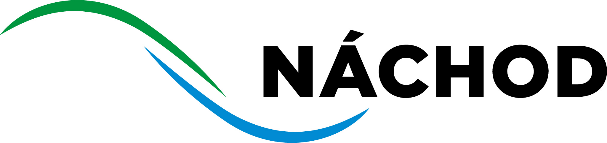 Město NáchodOdbor investic a rozvoje městaMasarykovo náměstí 40, 547 01 NáchodPID:	MUNAX00UQI5LSp.zn.:	KS 6723/2022/INVČj.(Če.):	MUNAC 81693/2022Vyřizuje:	Tel./mobil:	 E-mail:	Faktury na:	Datum: 05. 10. 2022Změna č. 1 objednávky číslo: 399/2022(číslo objednávky uvádějte vždy na faktuře)Adresa zhotovitele: Vše pro stavby s.r.o., Kamenice 113, 547 01 Náchod	IČO: 289 69 553Předmětem objednávky je:Na základě schválení radou města ze dne 03. 10. 2022, dle usnesení č. 208/4395/22 se mění objednávka č. 399/2022.Schválením radou města dne 16. 05. 2022, dle usnesení č. 190/4028/22 byla dne 18. 05. 2022 vystavena objednávka č. 399/2022 na provedení opravy a nátěru fasády objektu č.p. 50 Babí u Náchoda.Změna č. 1 objednávky č. 399/2022 se týká prodloužení termínu dokončení díla. Nový termín předání díla je nejpozději 15. 11. 2022.Ostatní údaje z původní objednávky č. 399/2022 zůstávají v platnosti.Výše výdaje celkem:  591. 253,30 Kč bez DPH	715. 416,50 Kč včetně 21 % DPHDodací lhůta: 15. 11. 2022Úhrada zajištěna v kap.: 12	Objednávku vyhotovil: Potvrzení odbor finanční: ................................	Dne: 05. 10. 2022Bez razítkaměsta neplatné	..................................................................	podpis příkazce operace	..................................................................	podpis správce rozpočtuZveřejní-li příslušný správce daně v souladu s § 106a zákona o DPH způsobem umožňujícím dálkový přístup skutečnost, že dodavatel / zhotovitel je nespolehlivým plátcem, nebo má-li být platba za zdanitelné plnění uskutečněné dodavatelem / zhotovitelem (plátcem DPH) v tuzemsku poskytnuta zcela nebo zčásti bezhotovostním převodem na účet vedený poskytovatelem platebních služeb mimo tuzemsko (§ 109 zákona o DPH), je objednatel oprávněn zadržet z každé fakturované platby za poskytnuté zdanitelné plnění daň z přidané hodnoty a tuto (aniž k tomu bude vyzván jako ručitel) uhradit za dodavatele / zhotovitele příslušnému správci daně.Po provedení úhrady daně z přidané hodnoty příslušnému správci daně v souladu s předchozím odstavcem je úhrada zdanitelného plnění dodavateli / zhotoviteli bez příslušné daně z přidané hodnoty (tj. pouze základu daně) smluvními stranami považována za řádnou úhradu dle této objednávky (tj. základu daně i výše daně z přidané hodnoty), a dodavateli / zhotoviteli nevzniká žádný nárok na úhradu případných úroků z prodlení, penále, náhrady škody nebo jakýchkoli dalších sankcí vůči objednateli, a to ani v případě, že by mu podobné sankce byly vyměřeny správcem daně.Počet listů / počet příloh / počet listů příloh: 1 / 1 / 1Potvrzuji převzetí objednávky a akceptuji její obsah.V ……………………………… dne …………………..	…..…………………….……	podpis zhotovitele, razítko